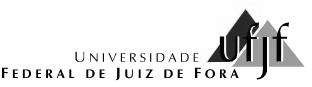 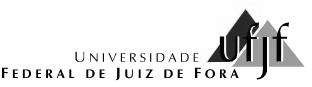 SOLICITAÇÃO DE LICENÇA MATERNIDADEPPG	MODALIDADE Eu,	, matrícula n°	, aluna regularmente matriculada no Curso de Escolher um item., venho, por meio deste, solicitar licença maternidade de minha matricula Escolher um item. (Informe o período), conforme o Regimento em vigor do Curso ao qual estou vinculada.Juiz de Fora,	/	/		 	(substituir pelo nome do(a) aluno(a) e assinar)PARECER E ASSINATURA DO ORIENTADOR:(substituir pelo nome do(a) orientador(a) e assinar)PROGRAMAS DE PÓS-GRADUAÇÃO DO ICHUniversidade Federal de Juiz de Fora / Campus Universitário CEP: 36036-900 - Minas Gerais – BrasilPARA USO EXCLUSIVO DOS PROGRAMASO requerente deve assinalar abaixo qual o Curso.Parecer do Colegiado do PPG em: Ad referendum:	/	/ 	Reunião:	/	/ 	Assinatura do(a) Coordenador(a)O requerente deve assinalar abaixo qual o Curso.Parecer do Colegiado do PPG em: Ad referendum:	/	/ 	Reunião:	/	/ 	Assinatura do(a) Coordenador(a)